Поддержка талантливых детей: Конкурсы, Фестивали, ОлимпиадыПоддержка талантливых детей является важным направлением деятельности в регионеОзнакомиться с нормативными документами можно также на сайте Министерства образования и молодежной политики: https://minobraz.egov66.ru/site/section?id=721.
Хотите, чтобы ребенок занимался в системе дополнительного образования, но не знаете где найти информацию?О том где найти информацию о дополнительном образовании смотрите в карточках ниже или переходите по ссылкам.– Сайт Министерства образования и молодежной политики Свердловской области https://minobraz.egov66.ru/site/section?id=624– Навигатор дополнительного образования Свердловской областиhttps://р66.навигатор.дети– Дворцом молодёжиhttps://dm-centre.ru/compete/– Дворец технического творчества в городе Верхняя Пышмаhttps://dm-centre.ru/centers/dvorets-tvorchestva/https://vk.com/tehnolabdm– Детские технопарки «Кванториум».https://dm-centre.ru/centers/kvantoruim/ Ученик года 2021Всероссийская олимпиада школьниковНормативно-правовая база федерального и областного значенияhttp://vt-uprobr.ru/file/download/1480 Приказ 2021 г.Школьный этап ВОШПротоколы  проведения школьного этапа:1.  Литература ШЭ2. Право ШЭ3. География ШЭ4. Обществознание ШЭ5. Физическая культура ШЭ6. Экономика ШЭ7. Русский Язык ШЭ8. История ШЭ9. Английский язык ШЭ10. Экология ШЭ11. Физика ШЭ12. Химия ШЭ13. Астрономия ШЭШкольный этап ВоШ (отчет).pdfРезультаты школьного этапа всероссийской олимпиады школьников.rarРасписание школьного этапа всероссийской олимпиады школьников.pdfВсОШ ШЭ_График на 2021/2022 учебный годРезультаты ШЭ ВсОШ_Протокол.zipНормативно-правовая база проведения школьного этапа Всероссийской олимпиады школьниковПриказ МОиМП СО от 06.09.2022 года №832-ДПриказ МКУ УО от 06.09.2022 года №101 "О проведении школьного ВсОШ на территории ГО Верхний Тагил в 2022 году"Приказ МКУ УО от 06.09.2022 года №102 "Организационно-технологическая модель школьного этапа ВсОШ"Муниципальный этап ВОШРезультаты ВсОШ МЭ_Протокол.zipГеография МЭЛитература МЭПраво МЭРусский язык МЭХимия МЭМуниципальный этап ВоШ 2020 (отчет).pdfГрафик проведения муниципального этапа Всероссийской олимпиады школьников в 2021-2022 уч.г..docxРезультаты ВсОШ МЭ_Протокол.zipНормативно-правовая база проведения муниципального этапа Всероссийской олимпиады школьников2022/2023 учебный год:- Приказ МОиМП СО от 03.10.2022 №920-Д- Приказ МКУ УО от 17.10 2022 №119- Приказ МКУ УО от 17.10.2022 №120- Приказ МКУ УО от 17.10.2022 №125Региональный этап ВОШ



В Свердловской области стартовал региональный этап Всероссийской олимпиады школьников.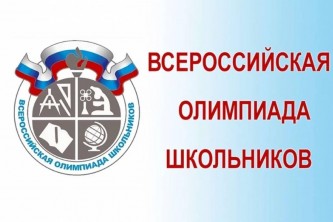 Региональный этап Всероссийской олимпиады школьников будет проходить с 11 января по 25 февраля.  В региональном этапе олимпиады участвуют старшеклассники, ученики 9-х,10-х и 11-х классов, которые набрали необходимый проходной балл по итогам участия в муниципальном этапе, а также победители и призеры регионального этапа прошлого учебного года.Городской округ Верхний Тагил на региональном этапе олимпиады представят 7 обучающихся  из  школ №4, №8, по следующим предметам: литература, биология, технология (КД), экология.Победители регионального этапа ВсОШ, как и в 2020-2021 учебном году, будут удостоены премии Губернатора Свердловской области. Также с 2022 года в регионе будут присуждены премии Губернатора Свердловской области педагогам, имеющим в течение нескольких лет победителей олимпиад. Планируется поощрение педагогов, подготовивших победителей регионального и заключительного этапов.Региональный этап организован и проводится в соответствии с санитарно-эпидемиологическими требованиями.Подробная информация по организации и проведению регионального этапа размещена на сайте Фонда «Золотое сечение» в разделе «ВсОШ – региональный этап»: https://zsfond.ru/vsosh/region/.